Вказівки -2016р. (11 клас)1. Відповідь: Корені рівняння належать проміжку (2;5) при а (2+; 5–).Розв’язання. Розв’яжемо задачу без використання умов розташування коренів квадратного тричлена відносно заданих чисел.  Знайдемо корені рівняння: = а–,       = а+.Згідно з умовою складемо систему нерівностей:Оскільки , то система нерівностей має розв’язки.Звідки а (2+;  5–).2.Розв’язання: перепишемо   так:. Піднесемо до квадрату (перетворення не є рівносильним, можуть з’явитися сторонні корені), зведемо подібні, отримаємо=. Піднесемо до квадрату, отримаємо квадратне рівняння , корені якого  та  . Перший корінь – сторонній. Другий – задовольняє рівняння.3. Розв’язання: Перетворимо даний вираз наступним чином: А= (– 4х + 4) + (– 4ху + 4) + (– 2у +1) + 2 = =+++2. Тепер, зрозуміло, що значення цього виразу не менше двох. Оскільки при х=2, у=1 одержуємо А=2, то число 2 і є найменшим значенням для А.4. Відповідь:3 см2 і 3 см2.Розв’язання:Позначимо висоту трикутника АВС через h1, а висоту трикутника АВD через h2, тоді SABO=½·AO·h1, SBOC=½·OC·h1, SADO=½·AO·h2, SDOC=½·OC·h2, звідки 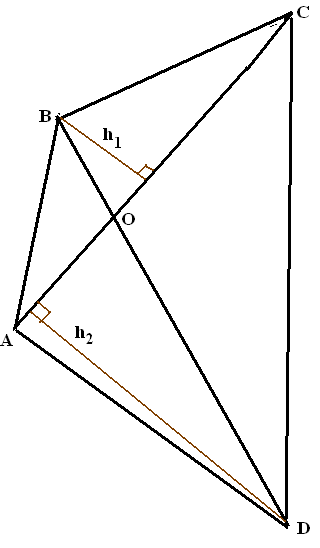 SABO/SBOC=SADO/SDOC, або SBOC·SАDO=SABO·SDOC=1·9=9 см2. Позначимо SBOC=х, SАDO=у, тоді х·у=9,звідки у=9/х. Врахуємо площу чотирикутника, отримаємо 1+9+х+у ≤ 16, а тоді х+у ≤ 6 або х+9/х ≤ 6. Із нерівності Коші х+9/х ≥ 2√(х·9/х)=2·3=6. Отримали дві умови х+9/х ≤ 6 і х+9/х ≥ 6, а тому х+9/х = 6. Знак рівності досягається прих=9/х=3. 5. Відповідь:при b-c=0 переможе Оксана, інакше переможе Андрій.Вказівка: Розглянемо випадок b=c. При будь-якому ході Андрія Оксана зможе повернути гру в аналогічну позицію, де розподіл камінців у порядку спадання по купках буде  = 0, при цьому . Дійсно, своїм ходом Оксана однією з купок обов’язково бере купку, що містить с= камінців. Під час перекладання буде забирати камінці (тобто зменшувати їхню кількість) саме з цієї купки. Нехай новий розподіл камінців після ходу Андрія стане . Тоді Оксана вибирає для ходу найбільші дві купки й робить у них розподіл =  0, що потрібно було довести. Отже, кількість камінців у найменшій купці спадає, якщо після ходу Андрія одна з купок стане порожньою, то наступним своїм ходом Оксана зробить другу купку порожньою й переможе в грі.Якщо на початку гри bc, то перемагає Андрій. Він своїм ходом вибирає дві найбільші купки й переводить гру в позицію 0. Далі стратегія гри вже описана.